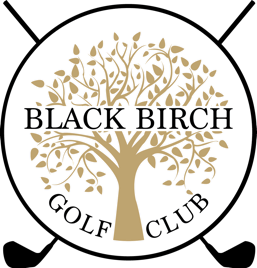 10 Banner RoadMoodus, CT 06469860.873.9075blackbirchgolf@gmail.com2018 Golf SeasonDear Golfing Event Coordinator,Thank you for your interest in having your event at our club.  We are excited about the 2018 season at Black Birch Golf Club and are now taking reservations.Over the past few season we have made many improvements to the course as well as added new amenities that we are positive you will enjoy!  Jack’s Place will be opening for the 2018 season for all your tournament food and beverage needs. We are looking forward to working with you this year on your upcoming event. Black Birch Golf Club takes pride in making sure your event runs smoothly and professionally.  We will stay in contact with you as your tournament date approaches to make sure everything is ready for your event.  To lock in your event, please complete the contract and return it, along with a $200.00 deposit, made out the Black Birch Golf Club and return to Black Birch Golf Club, Pro Shop, 10 Banner Road, Moodus, CT 06469.If you need to reach us, please contact the Pro Shop.  Happy golfing!Very truly yours,Keith MacNeilBlack Birch Golf ClubGeneral ManagerTournament Name:________________________________Available Golf Packages:All packages include 18 holes with cart and a shotgun start.  Weekend and holiday shotguns must start at 8am.The driving range is available for use prior to your tournament for $5 per bag of balls (approximately 40 balls per bag) or $100.00 unlimited use for up to 2 hours prior to start time.Food options:Option 1: Pulled Pork Sandwiches$16 per personPulled Pork Sandwiches (2), Potato or Macaroni Salad, Coleslaw, Baked Beans and Seasonal FruitOption 2:    Chicken BBQ$18 per personBBQ Chicken (2 pieces), Potato or Macaroni Salad, Coleslaw, Baked Beans, Corn Bread or Biscuits/Dinner Rolls and Seasonal FruitOption 3:    BBQ Ribs$20 per personBBQ Ribs (1/4 Rack), Potato or Macaroni Salad, Coleslaw, Baked Beans, Corn Bread or Biscuits or Dinner Rolls and Seasonal FruitAdditional food options:A second main course option can be added to any of the above meals, please inquire for pricing and options. If these options don’t meet your requirements, we can work with you to put together a menu that will meet your needs. Dessert can be added to any option for $2.50 per person. Complimentary coffee is included with dessert or can be added for $.50 per person.  Breakfast spread: Coffee, Donuts, Bagels and/or Muffins with appropriate spreads. $6 per person.Tent Rental for tournaments over 60 people: $350Bar and Beverage options:On course and off course options are available for beer, wine, mixed drinks and non-alcoholic drinks.ABSOLUTELY ALL ALCOHOL MUST BE PROVIDED BY BLACK BIRCH GOLF CLUB.Beer: Available by the can or keg.  Kegs can be placed on the course for your outing and most types are available in ¼ or ½ keg sizes starting at $95 and $135 respectively for Bud, Bud Lite, Miller Lite and Coors Lite.  Cans/aluminum bottles are available in 12oz to 16oz sizes and run between $3.50-$5.00 for most domestic and imported.Wine:House wine: $18 per bottle or $5 per glass.Mixed Drinks:We offer a wide variety of mixed drinks that vary from $7 and up.Open Bar:1 hour: $16 per person2 hours: $20 per personNon-alcoholic:We offer a wide variety of coke products available in 12 oz cans ($1) or 20 oz bottles ($2.50). Bottled water will be provided complimentary (1-2 bottles per golfer).Drink Tickets:Drink tickets are available at a cost of $4 each and will be good for any non-alcoholic drink, beer (can or draft) or house wine.  They can be used towards mixed drinks with a $3 upcharge.*An 18% gratuity will automatically be added to the final bill for all food and beverages.*Prices are per person and prior to sales tax. *Final head count due 1 week before event.All food and beverage must be purchased through Black Birch Golf Club’s Jack’s Place.  No outside food is permitted. No Coolers allowed on course. Black Birch Golf ClubName of Outing: ___________________________ Approximate number of players_______Name of Liaison (Printed): ______________________________________________________ Signature: _____________________________________________________________________Address: ______________________________________________________________________Home/Cell Phone: ___________________   Email: ___________________________________Date & Time of Event or Outing: _________________________________________________2018 TOURNAMENT & OUTINGS CONTRACTArticle I.	A $200.00 deposit is required at the time the contract is signed.  Receipt of the deposit will hold your date and time(s). This deposit is non-refundable in the event of cancellation.Article II.	One Person from the outing is to serve as the liaison between your outing and Black Birch Golf Club Tournament Director.Article III.	No personal coolers will be allowed on the course.  No Exceptions.Article IV.	Proper Dress is required. (i.e.: Collared Shirts, No Cut-Offs, etc.)Article V.	Additional carts are required for outings of 70 players or more. Carts must be reserved at least two weeks prior to the tournament date.Article VI.	One week prior to your outing, contact Tournament Director with final number of players in your event.  This is the number of places you reserve and the number you will be billed for.Article VII.	The contract balance will be paid in full the day of the event.  No exceptions.  Payment is accepted in the form of cash or check.   For your convenience we also accept MasterCard, Visa and Discover.  However, there will be a 3% surcharge added to the amount paid by credit card transactions. Any taxes will be charged based on current CT tax laws.Article VIII.	All food & beverages must be provided by Black Birch Golf Club's Jack's Place, no exceptions (See Attached Price List).  All alcohol must be provided by Black Birch Golf Club. In the event no food is needed, a $5 per player food charge will be added.Article IX.	All sponsor signs must be assembled and delivered to Black Birch Golf Club no later than the night before the tournament.  All gift bags should be prepared before arriving at Black Birch Golf Club and handed out by your registration staff or placed on carts.Article X	All outings must start promptly at their scheduled time.Article XI.	All 18 hole shotgun tournaments or outings must have a minimum of 70 players for weekend events.  All events must start before 9:00 A.M.  In the event of tournaments having under the minimum players, Black Birch Golf Club reserves the rights to allow the general public to play on the course as well.Article XII.	For tournaments scored by Black Birch Golf Club, please be prepared to provide us with your foursome several days prior to event.  Hole assignments will be determined by Black Birch Golf Club.  All ties will be broken by either a card-off starting on the #1 handicap hole (Shot-Gun Starts) or using a USGA back 9,6,3 system (Tee Time Starts).Article XVI.	The tournament directors are responsible for their participants and agree to pay for any damages caused to the course, golf carts or property of Black Birch Golf Club.		PLEASE RETURN ORIGNAL CONTRACT ALONG WITH $200.00 DEPOSIT.  THANK YOU.PLEASE MAKE CHECK PAYABLE TO “BLACK BIRCH GOLF CLUB”RETURN TO: BLACK BIRCH GOLF CLUB, PRO SHOP, 10 BANNER ROAD, MOODUS, CT 06469Black Birch Golf ClubPLEASE KEEP THIS COPY OF THE CONTRACT FOR YOUR RECORDSName of Outing: ___________________________ Approximate number of players_______Name of Liaison (Printed): ______________________________________________________ Signature: _____________________________________________________________________Address: ______________________________________________________________________Home/Cell Phone: ___________________   Email: ___________________________________Date & Time of Event or Outing: _________________________________________________2018 TOURNAMENT & OUTINGS CONTRACTArticle I.	A $200.00 deposit is required at the time the contract is signed.  Receipt of the deposit will hold your date and time(s). This deposit is non-refundable in the event of cancellation.Article II.	One Person from the outing is to serve as the liaison between your outing and Black Birch Golf Club Tournament Director.Article III.	No personal coolers will be allowed on the course.  No Exceptions.Article IV.	Proper Dress is required. (i.e.: Collared Shirts, No Cut-Offs, etc.)Article V.	Additional carts are required for outings of 70 players or more. Carts must be reserved at least two weeks prior to the tournament date.Article VI.	One week prior to your outing, contact Tournament Director with final number of players in your event.  This is the number of places you reserve and the number you will be billed for.Article VII.	The contract balance will be paid in full the day of the event.  No exceptions.  Payment is accepted in the form of cash or check.   For your convenience we also accept MasterCard, Visa and Discover.  However, there will be a 3% surcharge added to the amount paid by credit card transactions. Any taxes will be charged based on current CT tax laws.Article VIII.	All food & beverages must be provided by Black Birch Golf Club's Jack's Place, no exceptions (See Attached Price List).  All alcohol must be provided by Black Birch Golf Club. In the event no food is needed, a $5 per player food charge will be added.Article IX.	All sponsor signs must be assembled and delivered to Black Birch Golf Club no later than the night before the tournament.  All gift bags should be prepared before arriving at Black Birch Golf Club and handed out by your registration staff or placed on carts.Article X	All outings must start promptly at their scheduled time.Article XI.	All 18 hole shotgun tournaments or outings must have a minimum of 70 players for weekend events.  All events must start before 9:00 A.M.  In the event of tournaments having under the minimum players, Black Birch Golf Club reserves the rights to allow the general public to play on the course as well.Article XII.	For tournaments scored by Black Birch Golf Club, please be prepared to provide us with your foursome several days prior to event.  Hole assignments will be determined by Black Birch Golf Club.  All ties will be broken by either a card-off starting on the #1 handicap hole (Shot-Gun Starts) or using a USGA back 9,6,3 system (Tee Time Starts).Article XVI.	The tournament directors are responsible for their participants and agree to pay for any damages caused to the course, golf carts or property of Black Birch Golf Club.		PLEASE RETURN ORIGNAL CONTRACT ALONG WITH $200.00 DEPOSIT.  THANK YOU.PLEASE MAKE CHECK PAYABLE TO “BLACK BIRCH GOLF CLUB”RETURN TO: BLACK BIRCH GOLF CLUB, PRO SHOP, 10 BANNER ROAD, MOODUS, CT 06469Package 1: The Bogey18 holes with cartHot Dog and a bag of chips on the turn 70 golfers and under: $43 per golfer Monday through Thursday.  $46 per golfer Friday through Sunday.Over 70 golfers: $48 per golfer Monday through Thursday.$52 per golfer Friday through Sunday.Package 2: The Par18 holes with cartCheeseburger and a bag of chips on the turn70 golfers and under: $45 per golfer Monday through Thursday.$48 per golfer Friday through Sunday.Over 70 golfers: $50 per golfer Monday through Thursday.$53 per golfer Friday through Sunday.Package 3: The Birdie18 holes with cartHot Dog, Cheeseburger and a bag of chips on the turnPackage 4: The Eagle18 holes with cartHam or Turkey wrap and a bag of chips on the turn70 golfers and under:$47 per golfer Monday through Thursday.$50 per golfer Friday through SundayOver 70 golfers:$52 per golfer Monday through Thursday.$52 per golfer Friday through Sunday.